Publicado en España el 17/09/2018 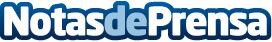 VASS confía a Ignacio de Sopeña la dirección del área de Business ConsultingDe Sopeña cuenta con más de 20 años de experiencia en el ámbito de la consultoría y está especializado en la mejora del rendimiento, la optimización y la transformación empresarialDatos de contacto:RedacciónNota de prensa publicada en: https://www.notasdeprensa.es/vass-confia-a-ignacio-de-sopena-la-direccion_1 Categorias: Nombramientos Recursos humanos Otros Servicios Innovación Tecnológica Consultoría http://www.notasdeprensa.es